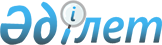 О внесении дополнения в Приказ Министра труда и социальной защиты населения Республики Казахстан от 13 февраля 2002 года N 31-п "Об утверждении Правил определения совокупного дохода лица (семьи), претендующего на получение адресной социальной помощи" (зарегистрированный в Министерстве юстиции Республики Казахстан 28 февраля 2002 года за N 1782)
					
			Утративший силу
			
			
		
					Приказ Министра труда и социальной защиты населения Республики Казахстан от 1 марта 2004 года N 47-п. Зарегистрирован в Министерстве юстиции Республики Казахстан 9 марта 2004 года N 2731. Утратил силу приказом Министра труда и социальной защиты населения Республики Казахстан от 28 июля 2009 года N 237-п

      Сноска. Утратил силу приказом Министра труда и социальной защиты населения РК от 28.07.2009 N 237-п.      В целях детализации порядка исчисления совокупного дохода лица (семьи), претендующего на получение адресной социальной помощи, приказываю: 

      1. Внести в  Приказ  Министра труда и социальной защиты населения Республики Казахстан от 13 февраля 2002 года N 31-п "Об утверждении Правил определения совокупного дохода лица (семьи), претендующего на получение адресной социальной помощи" (зарегистрированный в Министерстве юстиции Республики Казахстан за N 1782 и опубликованный в Бюллетене нормативных правовых актов центральных исполнительных и иных государственных органов Республики Казахстан, 2002 год, N 18, ст. 592), внесены изменения и дополнения приказами от 11 апреля 2002 года  N 78-п  (зарегистрированный в Министерстве юстиции Республики Казахстан за N 1821 и опубликованный в Бюллетене нормативных правовых актов центральных исполнительных и иных государственных органов Республики Казахстан, 2002 год, N 21, ст. 619), от 23 октября 2002 года  N 246-п  (зарегистрированный в Министерстве юстиции Республики Казахстан за N 2061 и опубликованный в Бюллетене нормативных правовых актов центральных исполнительных и иных государственных органов Республики Казахстан, 2003 год, N 3, ст. 776), следующее дополнение: 

      в Правилах определения совокупного дохода лица (семьи), претендующего на получение адресной социальной помощи, утвержденных указанным Приказом: 

      пункт 10 дополнить абзацем следующего содержания: 

      "При исчислении совокупного дохода не учитываются доходы в виде единовременного государственного пособия в связи с рождением ребенка, единовременного пособия на погребение.". 

 

        2. Настоящий приказ вступает в силу со дня государственной регистрации в Министерстве юстиции Республики Казахстан.        Министр       Согласован: 

      Председатель 

      Агентства Республики 

      Казахстан по статистике 

      10.03.2004 г. 
					© 2012. РГП на ПХВ «Институт законодательства и правовой информации Республики Казахстан» Министерства юстиции Республики Казахстан
				